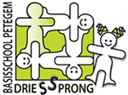 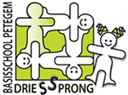 								SchoolraadSchoolraad 24 augustus 2021 VerslagOpvolgen notulen vorige vergadering (24 februari 2021). Verslag wordt goedgekeurd.Bekrachtiging samenstelling van de schoolraad 2021-2025Afvaardiging ouders gemandateerd uit de ouderraad: Anne Blondé en Steven VercruysseAfvaardiging leerkrachten gemandateerd uit de pedagogische raad: Petra Steyaert en Hilde Vander VennetAfvaardiging lokale gemeenschap, gecoöpteerd door de leden van de ouderraad: Frank Vandekerckhove en Jackie VanobbergenDirecteur: Gerrit DepaepeVerkiezing van de voorzitter: Jackie VanobbergenOpvolging schoolreglement: wijzigingen die van kracht gaan vanaf 1/9/2021 worden overlopenOpvolging: evolutie leerlingenaantal en lestijdenpakketInformatie:Lestijdenpakketten BS Driessprong + leerlingentellingDaling op wijkschool door grote KK3 die nu naar L1 gaan. Voldoende nieuwe inschrijvingen in loop van schooljaar en hopelijk op termijn ook positieve invloed van kinderopvang.Algemeen leerlingenaantal in totaal blijft stabielPersoneelsplaatsing BS DriessprongNieuwe juf en turnjuf op wijkschoolMeer uren kinderverzorgingRenovatiewerken en planning op school Alle projecten voor 2021 zijn gerealiseerdDak turnzaalNieuw speeltoestel kleuterspeelplaatsProject wijkschool + kinderopvangICT hardware (chromebooks)Automatisch spoelsysteem urnoirsNog kleinere investeringen ivm brandveiligheid op wijkschool en ICTOverleg: Schoolprioriteiten en behoeften / lesmethoden /Overzicht pedagogische prioriteiten 2021-2022Schooleigen pedagogische studiedagenPedagogische studiedag scholengroepThema-personeelsvergadering EHBOWerking schoolkernteamIndividuele nascholingenVeiligheid en resterende Covid maatregelen en afspraken: toelichting maatregelenAdviesvragen Geen adviesvragen vanuit schoolCommunicatieVariaPlanning vergaderingen schoolraad 2021-2022 8/2/2022 23/8/2022